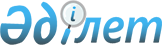 О некоторых вопросах финансирования проекта "Строительство второй линии электропередачи 500 кВ транзита Север-Юг Казахстана"Постановление Правительства Республики Казахстан от 31 декабря 2003 года N 1384      В целях обеспечения эффективного финансирования проекта "Строительство второй линии электропередачи 500 кВ транзита Север-Юг Казахстана", в соответствии с подпунктом 5) пункта 1 статьи 21 Закона  Республики Казахстан "О государственных закупках" Правительство Республики Казахстан постановляет: 

      1. Определить Европейский Банк Реконструкции и Развития и акционерное общество "Банк Развития Казахстана" поставщиками финансовых услуг, имеющих важное стратегическое значение. 

      2. Министерству энергетики и минеральных ресурсов Республики Казахстан, Агентству Республики Казахстан по регулированию естественных монополий и защите конкуренции (по согласованию), открытому акционерному обществу "KEGOC" (по согласованию) в установленном законодательством порядке обеспечить принятие мер, необходимых для эффективной реализации проекта "Строительство второй линии электропередачи 500 кВ транзита Север-Юг Казахстана". 

      3. Контроль за исполнением настоящего постановления возложить на Заместителя Премьер-Министра Республики Казахстан Мынбаева С.М. 

      4. Настоящее постановление вступает в силу со дня подписания.       Премьер-Министр 

      Республики Казахстан 
					© 2012. РГП на ПХВ «Институт законодательства и правовой информации Республики Казахстан» Министерства юстиции Республики Казахстан
				